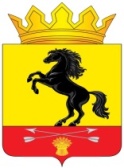                 АДМИНИСТРАЦИЯМУНИЦИПАЛЬНОГО ОБРАЗОВАНИЯ       НОВОСЕРГИЕВСКИЙ РАЙОН         ОРЕНБУРГСКОЙ ОБЛАСТИ                 ПОСТАНОВЛЕНИЕ__03.11.2022____ №  ___857-п_____________                  п. НовосергиевкаО внесении изменений в постановлениеот 13.09.2018  № 747-п «Об утверждении перечня муниципальных программ Новосергиевского района»В соответствии с постановлением администрации Новосергиевского района Оренбургской области от 03.11.2022  № 856-п «Об утверждении   Порядка разработки, реализации и оценки эффективности  муниципальных программ Новосергиевского района Оренбургской области»,  в целях дальнейшего совершенствования работы с муниципальными программами и повышения результативности бюджетных расходов в Новосергиевском районе: 1.  Приложение к постановлению изложить в новой редакции (прилагается).2. Контроль за исполнением настоящего постановления возложить на заместителя главы администрации района по финансовым вопросам-начальника финансового отдела Попову Л.И. 3. Постановление вступает в силу с 01.01.2023г. и учитывается при составлении и исполнении районного бюджета начиная с бюджета на 2023 год и плановый период 2024 и 2025 годов, и подлежит размещению на сайте администрации.Глава администрации района                                                      А.Д. ЛыковРазослано: финансовому отделу, заместителям главы администрации района, отделу образования, отделу культуры,  МКУ «Контрольно-счетная палата», орготделу, прокурору.Переченьмуниципальных программ Новосергиевского районаОренбургской областиПриложение к постановлению администрации  Новосергиевского района  от  03.11.2022        №  857-п                  № п/пНаименование муниципальной программыОтветственный исполнительСрок реализации12341.«Экономическое развитие Новосергиевского района»Администрация муниципального образования «Новосергиевский район Оренбургской области»2023-2030г.2.«Развитие культуры Новосергиевского района Оренбургской области»Отдел культуры администрации муниципального образования «Новосергиевский район Оренбургской области»2023-2030г.3.«Обеспечение доступным и комфортным жильем и коммунальными услугами граждан Новосергиевского района»Администрация муниципального образования «Новосергиевский район Оренбургской области»2023-2030г.4.«Развитие системы образования Новосергиевского района»Отдел образования администрации муниципального образования «Новосергиевский район Оренбургской области»2023-2030г.5.«Развитие физической культуры и спорта на территории Новосергиевского района»Администрация муниципального образования «Новосергиевский район Оренбургской области»2023-2030г.6.«Организация муниципального управления на территории Новосергиевского района»Администрация муниципального образования «Новосергиевский район Оренбургской области»2023-2030г.7.«Патриотическое воспитание граждан Новосергиевского района»Администрация муниципального образования «Новосергиевский район Оренбургской области»2023-2030г.8.«Управление муниципальными финансами и муниципальным долгом Новосергиевского района Оренбургской области»Финансовый отдел администрации муниципального образования «Новосергиевский район Оренбургской области»2023-2030г.9.«Гармонизация межэтнических и межконфессиональных отношений в Новосергиевском районе» Администрация муниципального образования «Новосергиевский район Оренбургской области»2023-2030г.10.«Профилактика терроризма и экстремизма на территории Новосергиевского района» Администрация муниципального образования «Новосергиевский район Оренбургской области»2023-2030г.11.«Обеспечение общественного порядка и противодействие преступности в Новосергиевском районе»Администрация муниципального образования «Новосергиевский район Оренбургской области»2023-2030г.12.«Отлов животных без владельцев, защита населения от болезней, общих для человека и животных на территории Новосергиевского района Оренбургской области»Администрация муниципального образования «Новосергиевский район Оренбургской области»2023-2030г.13.«Поддержка социально ориентированных некоммерческих организаций в Новосергиевском районе»Администрация муниципального образования «Новосергиевский район Оренбургской области»2023-2030г.14.«Комплексное развитие сельских территорий Новосергиевского района Оренбургской области»Администрация муниципального образования «Новосергиевский район Оренбургской области»2023-2030г.15.«Содействие развитию сельскохозяйственного производства, расширению рынка сельскохозяйственной продукции, сырья и продовольствия Новосергиевского района Оренбургской области» Администрация муниципального образования «Новосергиевский район Оренбургской области»2023-2030г.16.«Укрепление общественного здоровья в Новосергиевском районе Оренбургской области»Администрация муниципального образования «Новосергиевский район Оренбургской области»2023-2030г.17. «Развитие муниципальной службы  в муниципальном образовании «Новосергиевский  район Оренбургской области»  Администрация муниципального образования «Новосергиевский район Оренбургской области»2023-2030г.